.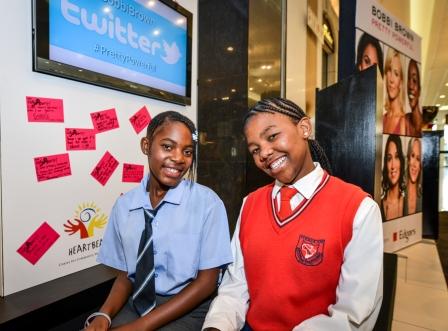 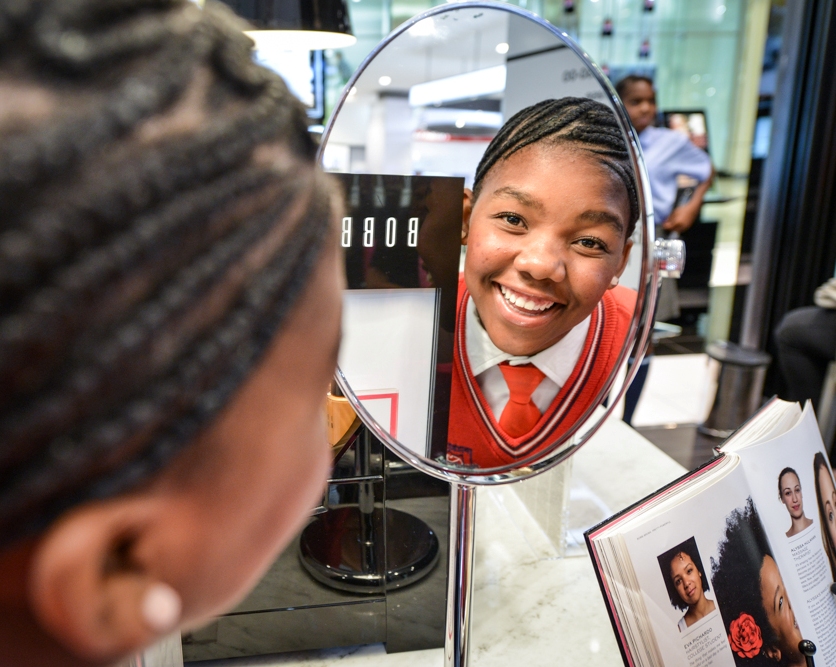 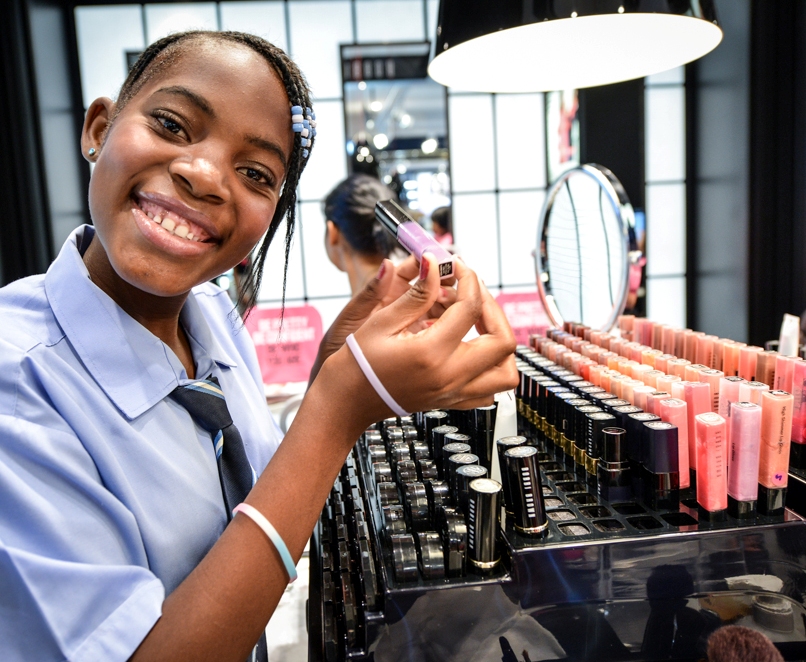  This is what Shadie has to say…..